Creston Community School District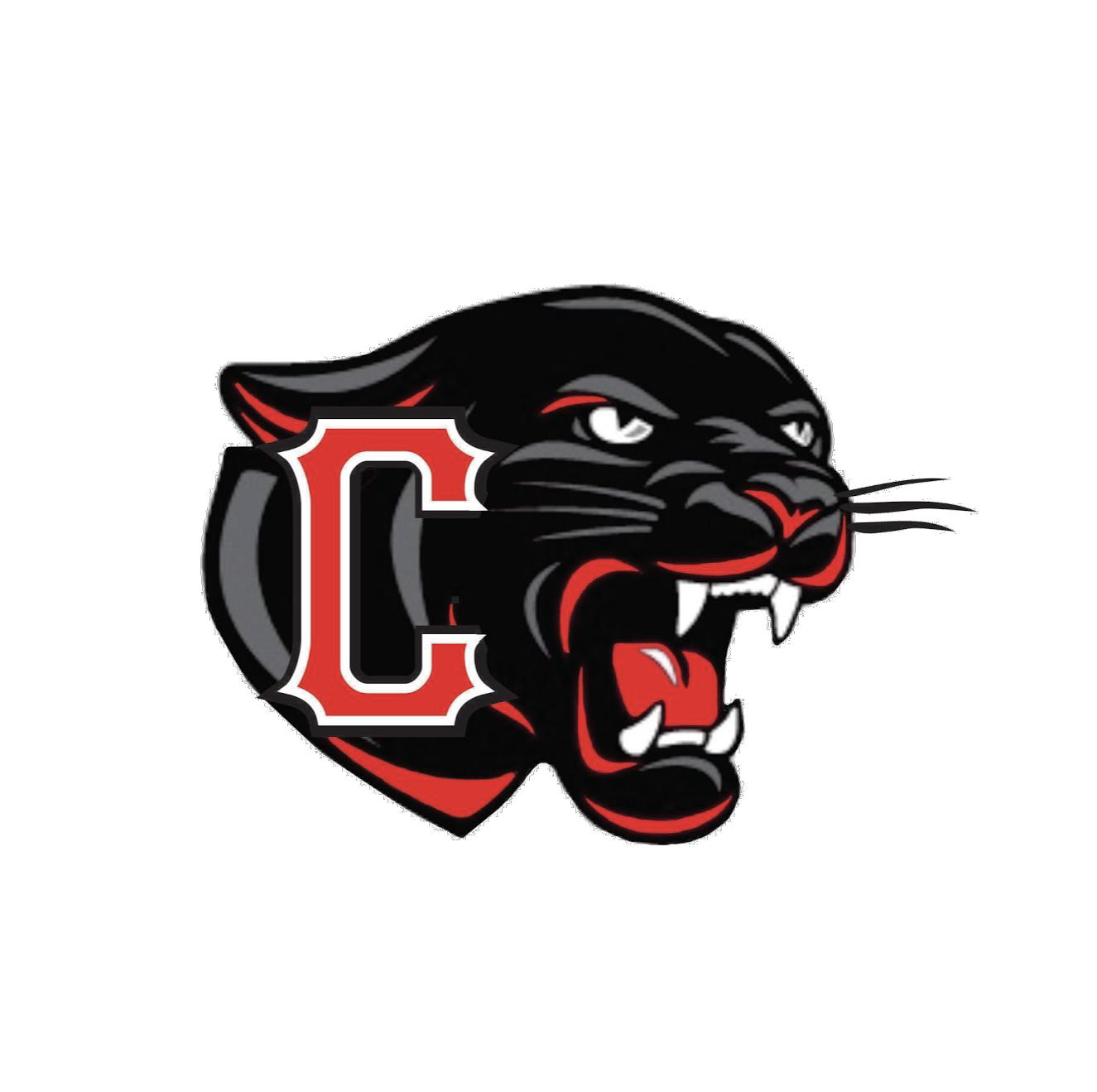 Board of Directors Regular MeetingFebruary 21, 2022 - Meeting 6:00 p.m.	Boardroom,  801 N. Elm, Creston, IAAGENDAThe vision of the Creston Community School District is to provide the foundation for students to become lifelong learners and positive, confident and compassionate citizens.In accordance with Iowa Code Section 21.4(1)(b) the school board shall meet and conduct the regular board meeting electronically when it is impossible or impractical.  Please call this toll free number 1-312-626-6799 to access the board meeting to participate in the public hearing.  Please click on this link or visit this address https://is.gd/vmnZsQ  to access the board meeting.Due to limited space in the boardroom, guests are asked to attend remotely to help mitigate the spread of COVID and comply with social distancing.  Remote access information is provided above.  To help facilitate the Public Forum, participants must contact the Board Secretary by noon the day of the board meeting.  Participants shall provide their name and addressParticipants shall indicate the topic of they wish to addressParticipants are asked to limit their time to three minutesThe practice of the district is for board members to listen to participants and direct administration to follow up with the participant(s)Board meetings are recorded and available to the public on the district website.Thank you for your cooperation and understanding. If you have any questions, please contact Board Secretary Billie Jo Greene at 641-782-7028 bgreene@crestonschools.org Meeting number (access code): 874 4594 6574Meeting Password:   Creston​Join by phone:1-312-626-6799Pledge of AllegianceThe president will ask the members and audience to face the flag for the Pledge of Allegiance.Call to Order.  Roll Call by President Dr. Brad James at 6:01 p.m.The President will call the meeting to order using the gavel if necessary.  The President will request those with communication devices to either turn them off or place them on silent mode.  This may be a good time to introduce any special guests. A binder labeled Public Copy of Board Materials and containing board meeting materials is available for public review at the table at the side of the room. Meeting agendas are available for the public at the table at the side of the room. Meeting agendas, materials and minutes are also available on the district web page. X  Dr. Amanda Mohr	X   Dr. Brad James	X Sharon Snodgrass	___ Don Gee arrived at 6:05pmX  Galen Zumbach	X  Callie Anderson	___ Brad Baker	___ Scott Driskell	X  Julie Plant	X  Billie Jo Greene	X  Deron Stender	___ Bill Messerole	Approval of Agenda	Motion by:  Snodgrass      Seconded by: Mohr   Those Voting:  4  AYE    0 NAYPublic Forum	The President will ask the audience if they have any comments on the items on the agenda.  This gives the public the opportunity to comment on agenda items prior to Board decisions/actions.  The Board will listen to public comments and in accordance with district policy 221, will direct questions to the Superintendent or the appropriate staff.	Open Hearing on HVAC Improvements	Board President states, "At this time we will hold the public hearing on HVAC improvements.  Is there anyone present who wants to voice any oral objections to the security improvements?"  Following a pause to allow anyone to voice their opinion, the Board President will ask the Superintendent, "Do we have any written objections to the HVAC Improvements  safety & security project?"(bjg 2/21/22) After the Superintendent presents any written objections, the president closes the public hearing by stating "I now declare the open hearing closed."		Open at 6:04 p.m. and closed at 6:05 p.m.Consent ItemsThe President will ask for a motion to accept the Consent Agenda as presented or amended.  With a motion and a second, the President will call for the vote.Minutes of January 17, 2022Financial ReportsAll Funds FinancialsBillsAll Funds ReportAgreements & ContractsContracts and Resignations Volunteers DonationsMotion by:  Gee      Seconded by:  Snodgrass   Those Voting: 5  AYE    0 NAYCommunications and ReportsRecognition of Students and StaffEarly Childhood Principal’s ReportMiddle School Principal’s ReportBusiness Manager’s ReportSuperintendent’s ReportESSER III ReportBoard DiscussionNew BusinessConsider setting public hearing for the proposed 2022-2023 school calendarACTION:  As required by Iowa Code, the district shall notify the public and hold a hearing on the proposed school calendar.  Administration recommends setting March 21, 2022, at 6:00 p.m. in the Central Office Board Room as the date, time, and place for the public hearing of the proposed 2022-2023 school calendar. RECOMMENDATION:  Approve setting  public hearing for  March 21, 2022, at 6:00 p.m. in the Central Office Board Room as the date, time, and place for the proposed 2022-2023 school calendar. 	      	Motion by:  Zumbach      Seconded by: Gee   Those Voting:  5  AYE    0 NAYConsider setting public hearing on the district's 2022-2023 budget proposal ACTION:  In accordance with Iowa Code, the district is required to provide an opportunity for public comment on the budget proposal.  We propose that a hearing be scheduled for March 21, 2022, at 6:00 p.m. in the Central Office Board room.  Once the hearing is complete, the school board can vote to adopt the proposed budget.  Districts are required to post the hearing notice in its designated newspaper no less than 10 days and no more than 20 days prior to the date of the public hearing.  Please contact Mr. Stender with any questions.RECOMMENDATION:  Approve setting public hearing for March 21, 2022, at 6:00 p.m. in the Central Office Board Room as the date, time, and place for the proposed 2022-2023 budget.  	      	Motion by:  Zumbach      Seconded by: Gee   Those Voting:  5  AYE    0 NAYConsider approving first reading of Policy Series 100 and 200ACTION: In the past, the district has used ISFIS as its policy provider. The district is a member of IASB who represents nearly all districts and has a robust policy process. When I need to consult with IASB regarding policy, it is very challenging since our policies do not align with IASB. IASB policies are developed by their in-house attorney and legislative staff which give them significant knowledge as they develop policies.  I will be bringing 1-2 series of policies for school board review as we transition to IASB policy.  This month, policy series 100 and 200  is presented to the board for first reading (two readings).  Please contact Mr. Stender with any questions.RECOMMENDATION: Approve first reading of policy series 100 and 200 with updates.	      	Motion by:  Gee      Seconded by: Mohr   Those Voting:  5  AYE    0 NAYConsider approving bid for the proposed High School and EMS HVAC Improvement Project	ACTION:  The following bid was  received for the high school and EMS HVAC projects previously approved by the school board.  DLR has managed the project and bid process.  Based on the bid tabulation, DLR recommends Camblin Mechanical for $188,600.  This project is state approved and budgeted from ESSER funds for FY 23.  Please contact Mr. Stender with any questions.RECOMMENDATION:  Approve and award bid to Camblin Mechanical for $188,600.	      	Motion by:  Zumbach      Seconded by: Gee   Those Voting:  5  AYE    0 NAYConsider approving quote for the proposed EMS Building Automation System (BAS) Project	ACTION:  The following quote was  received for the EMS buildings automation system project previously approved by the school board.  DLR has managed the project and quote process.  Based on the bid tabulation, DLR recommends Control Management Inc. dba Albireo Energy LLC for $49,796.00.  This project is state approved and budgeted from ESSER funds for FY 23.  Please contact Mr. Stender with any questions.RECOMMENDATION:  Approve and award quote to Control Management Inc. dba Albireo Energy LLC for $49,796.00.	      	Motion by:  Zumbach      Seconded by: Gee   Those Voting:  5  AYE    0 NAYConsider approving AIA Agreements with DLR ACTION:   The district has been working with DLR to provide facility planning and project management.  The AIA agreement is for the stadium ticket booth and perimeter fencing project.  The cost of the project will be covered by a donation from the Athletic Boosters and SAVE/PPEL Funds.  This agreement is for $33,000. This agreement is eligible for SAVE/PPEL expenditures. Please contact Mr. Stender with any questions.RECOMMENDATION:   Approve AIA agreements with DLR for a total of 33,000.	      	Motion by:  Zumbach      Seconded by: Mohr   Those Voting:  5  AYE    0 NAYConsider approving a Bid Date of March 29, 2022 at 2 pm to receive bids for the Stadium Ticket Booth and Perimeter Fencing  improvements project.ACTION: As part of the long term facilities planning process the stadium ticket booth and perimeter fencing projects were identified.  DLR has worked with district staff to develop a comprehensive stadium ticket booth and perimeter fencing project. The project requires the district to comply with the public bidding requirements.  This action item is a public bid requirement and notifies interested contractors.  Please contact Mr. Stender with any questions.RECOMMENDATION: Approve the bid date of March 29, 2022, 2022 at 2 p.m. to receive bids for Stadium Ticket Booth and Perimeter Fencing  improvements project..	      	Motion by:  Gee     Seconded by: Zumbach   Those Voting:  5  AYE    0 NAYConsider Approving a Public Hearing date of April 4 at 6:00 pm to hear public comments on the Stadium Ticket Booth and Perimeter Fencing  improvements project.ACTION: As part of the long term facilities planning process Stadium Ticket Booth and Perimeter Fencing  improvements were identified.  DLR has worked with district staff to develop a comprehensive Stadium Ticket Booth and Perimeter Fencing  improvements  schedule. The project requires the district to comply with the public bidding requirements.  This action item is a public bid requirement and gives members of the public notice of an opportunity to comment.  Please contact Mr. Stender with any questions.RECOMMENDATION: Approve a Public Hearing on April 4, 2022 at 6:00 p.m. to hear public comments on the Stadium Ticket Booth and Perimeter Fencing  improvements.	      	Motion by:  Gee     Seconded by: Zumbach   Those Voting:  5  AYE    0 NAYAdjournment:  Time: 7:40 p.m.		Motion by:  Gee      Seconded by:  Mohr   Those Voting: 5  AYE    0  NAY	Future meetings in Creston boardroom at 801 N. Elm Street, Creston, unless otherwise noted:Thursday, February 24, 2022, 7:00 p.m., Information meeting on GO Bond HS AuditoriumTuesday, March 1, 2022, General Obligation Bond ElectionMonday, March 7, 2022, 6:00 p.m., Budget workshopMonday, March 21, 2022, 6:00 p.m., Regular Board MeetingMonday, April 4, 2022, 6:00 p.m., Special Board meeting Monday, April 18, 2022, 6:00 p.m., Regular Board Meeting